EEW - Fiche de Recrutement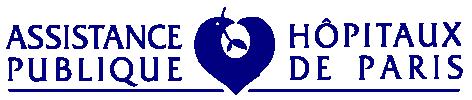 HOPITAUX UNIVERSITAIRE PARIS NORD VAL DE SEINEBICHAT – CLAUDE BERNARD46 rue Henri Huchard – 75877 PARIS Cedex 18Métro : Ligne 13 Station Porte de Saint-Ouen
Bus : PC3/341 (arrêt Porte de Saint Ouen) ou 60/95 (arrêt de Porte de Montmartre)
TECHNICIEN D’INFORMATION MEDICALEModalités de recrutement : PERSONNE A CONTACTER IDENTIFICATION DU POSTE Présentation du groupe hospitalierLe groupe hospitalier HUPNVS (Hôpitaux Universitaires Paris Nord Val de Seine) est composé de 5 établissements : Beaujon – Bichat – Bretonneau - Louis Mourier  – Adélaïde Hautval (3MCO et 2 établissements gériatriques situé sur 3 territoires de santé d’environ 2 500 lits et places).8 000 professionnels travaillent sur ces 5 sites et produisent plus de 125 000 séjours dont 65%  en hospitalisation complète permettant de prendre en charge les patients de proximité et de promouvoir quelques axes forts (digestif, cardiologie, tête et cou, cancérologie, périnatalité…).Ce groupe hospitalier rattaché à l’université Paris VII est l’un des principaux acteurs nationaux en matière de recherche.Le poste est basé sur le site de Bichat.Présentation du DIM du GHLe DIM du GH est constitué d’une équipe de médecins et techniciens d’information médicale.Le poste à pourvoir est celui de technicien d’information médicale localisé au sein de l’équipe du DIM de Bichat. L’équipe est constituée de 4  médecins DIM intervenant sur l’ensemble du GH selon une logique de pôle  et 6 TIM au sein de l’équipe MSI de Bichat. Position dans la structureLiaisons hiérarchiques :DIM du groupe hospitalierLiaisons fonctionnelles :Équipe du DIM de l’établissement ; ensemble des services cliniques de l’établissement, équipe informatique, équipe des admissions frais de séjour, pharmacie.7h36ACTIVITES Missions générales Surveiller le bon déroulement du processus de production de l’information médicale (recueil, extraction, codage et saisie sur logiciel spécifique), Orbis Assurer le suivi régulier de l’exhaustivité et de la qualité des informations médico-administratives dans le respect du guide méthodologique MCOEtre l’interface avec les services de soins, chaque TIM étant référente pour un certain nombre de services Contrôler l’export des données.Missions permanentes et partagéesContrôler le bon recueil de l’activité pour assurer l’exhaustivité au 15 du mois suivant Lien direct avec les services cliniques pour veiller au bon respect du calendrierAssurer en parallèle  un suivi régulier des indicateurs  concernant le codage des actes, médicaments et DMIAlerter sur la validité des informations administratives en lien avec les admissions et la cellule d’identitovigilance Assurer les contrôles qualités de type Nestor mensuellement  avant chaque remontéePolyvalence possible entre les TIM de l’équipe MSI  en cas d’absenceDiffuser les bonnes pratiques auprès des professionnels : formation aux outils (outil de recueils, SAG, Orbis, Dxcare),  rappel des règles de codage.Missions spécifiquesContrôler la qualité du  codage et enrichir  ce codage à partir des éléments du dossier médical pour les services  qui lui sont attribués.COMPETENCESConnaissance du PMSIConnaissance des nomenclatures, des règles de codage et règles de recueil de l’information médicaleExpérience du contrôle qualité PMSIConnaissances des outils informatiques.QUALITES PROFESSIONNELLES REQUISESRigueurCapacité d’organisationDynamismeQualités relationnellesDisponibilitéEsprit d’équipe.PREREQUISConnaissance du vocabulaire médicalAppétence informatique EXPERIENCE PROFESSIONNELLE SOUHAITEEUne expérience dans la fonction de TIM sera appréciée.Date de Parution : Poste à pourvoir pour le : octobre 2018Direction : Département d’information médicale  HUPNVSDépartement d’information médicale  HUPNVSDépartement d’information médicale  HUPNVSNom : Monsieur VAN GYSELResponsabilité : DIM  Téléphone : 01 40 25 79 80 Courriel :damien.van-gysel@aphp.frMétier : Technicien d’information médicale Appellation locale : Grade :TSH ou autre gradeHoraires de travail : 